Katecheza dla dzieci trzyletnich: Mój domZapytajmy dzieci: Co oznacza słowo dom? Kto tworzy rodzinę? Jak może okazać, że kogoś kocha, np. mamie albo tacie?Obrazek do pokolorowania.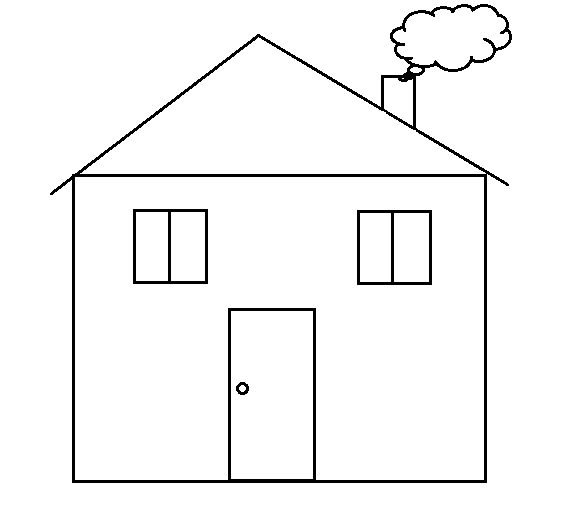 